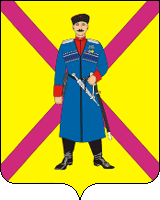 АДМИНИСТРАЦИЯ СРЕДНЕЧЕЛБАССКОГО СЕЛЬСКОГО ПОСЕЛЕНИЯ ПАВЛОВСКОГО РАЙОНАПОСТАНОВЛЕНИЕот 17 февраля 2022г.                                                                                №  18                                                   поселок ОктябрьскийОб отмене отдельных постановлений администрации Среднечелбасского сельского поселения В целях приведения нормативных правовых актов администрации Среднечелбасского сельского поселения Павловского района в соответствии с действующим законодательством Российской Федерации, постановляю:Признать утратившими силу:	постановление администрации Среднечелбасского сельского поселения Павловского района от 23 декабря 2021г. № 167 «О внесении изменений в постановление администрации Среднечелбасского сельского поселения Павловского района от 25 мая 2018 года № 83 «Об утверждении административного регламента  предоставления муниципальной услуги «Предоставление муниципального имущества в аренду или безвозмездное пользование без проведения торгов»        постановление администрации Среднечелбасского сельского поселения Павловского района от 23 декабря 2021г. № 168 «О внесении изменений в постановление администрации Среднечелбасского сельского поселения Павловского района от 24 декабря 2015 года № 170 «Об утверждении административного регламента  предоставления администрацией Среднечелбасского сельского поселения Павловского района муниципальной услуги  «Выдача  разрешений на вступление в брак лицам, достигшим возраста шестнадцати лет»            2. Контроль за выполнением настоящего постановления оставляю за собой. 3. Постановление вступает в силу со дня его официального обнародования.Глава Среднечелбасского сельского поселения Павловского района                                                             В.А.Жук